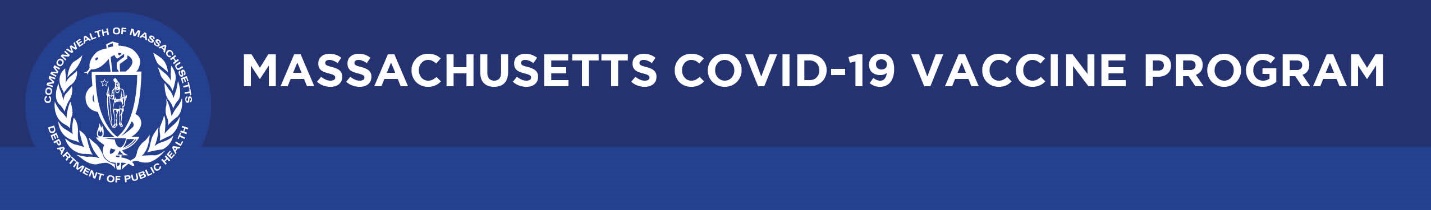 Vacina contra a COVID-19:Perguntas frequentesAtualizado em 26 de agosto de 2022Perguntas frequentes sobre a vacina contra COVID-19 | Mass.govSumárioAntes de tomar a vacinaDurante sua consultaDepois de tomar a vacinaSegurança da vacinaMais informaçõesAntes de tomar a vacinaTerei de pagar para tomar a vacina?Não, a vacina está sendo fornecida gratuitamente a todas as pessoas pelo governo federal. Se você tiver seguro, ela será cobrada do seguro de saúde, sem custo algum para você. No entanto, você não precisa ter seguro para tomar a vacina. Nunca ninguém pedirá um número de cartão de crédito para marcar uma consulta. Imigrantes sem documentos poderão tomar a vacina gratuitamente?Sim. A vacina propriamente dita é gratuita para todas as pessoas em Massachusetts. Os seguros de saúde (incluindo Medicare e Medicaid) cobrirão o custo da administração da vacina. Para os pacientes sem seguro saúde, os provedores de cuidados de saúde podem pedir um reembolso do governo federal pelo custo da administração da vacina a imigrantes sem documentos.Posso tomar a vacina mesmo se não tiver uma carteira de identidade?Sim. Você poderá tomar a vacina, mesmo se não tiver seguro de saúde, carteira de motorista ou um número de Seguro Social. Para obter mais informações, acesse Como se preparar para sua consulta para tomar a vacina contra COVID-19.Tomar a vacina causará um impacto negativo no status imigratório de uma pessoa?Não. O governo federal confirmou que o tratamento para COVID-19 (incluindo a vacina) não será considerado parte da determinação se alguém é um “encargo público”, ou no que concerne à condição de benefício público para certas pessoas que estão buscando uma extensão de sua estadia ou uma mudança de status, mesmo se a vacina for paga pelo Medicaid ou por outros fundos federais.O registro de vacinação de um paciente é protegido contra divulgação?O Departamento de Saúde Pública manterá um registro eletrônico de cada paciente de Massachusetts que receber a vacina contra COVID-19. O banco de dados da vacina é mantido confidencial, como os registros médicos de um paciente com seu médico.Precisarei fazer o teste de COVID-19 antes de tomar a vacina?Não, não é necessário fazer o teste de COVID-19 antes de receber a vacina. Caso eu não tenha sido vacinado, mas já tenha tido COVID-19, devo tomar a vacina mesmo assim?Sim. Você deverá tomar a vacina contra COVID-19 mesmo se já tiver sido vacinado contra a COVID-19. Não há testes disponíveis atualmente capazes de determinar com confiança se você protegido depois de ser infectado como vírus causador da COVID-19. Entretanto, você pode considerar atrasar sua próxima dose da vacina (primeira dose ou reforço) por 3 meses a partir de quando começaram os seus sintomas ou, caso não tenha apresentado nenhum sintoma, de quando você recebeu o seu primeiro teste positivo.Tomar a vacina contra COVID-19 depois de contrair a COVID-19 dá ao seu sistema imunológico uma proteção adicional. As pessoas que já contraíram a COVID-19 e não se vacinaram depois de terem se recuperado são mais passíveis de contraírem a COVID-19 novamente do que aquelas que se vacinaram depois da recuperação. Pessoas Que Podem Esperar Para Se VacinaremApós contrair COVID, quanto tempo devo esperar para tomar a vacina?Você deve esperar até 10 dias após o início dos sintomas ou, caso você não tenha tido sintomas, 10 dias após o teste positivo. Isso deve ser feito para garantir que você não espalhe COVID-19 para outras pessoas.Se você teve COVID-19 recentemente, você pode considerar atrasar sua próxima dose da vacina (primeira dose ou reforço) por 3 meses a partir de quando começaram os seus sintomas ou de quando você recebeu o seu primeiro teste positivo.Devo ser vacinado mesmo que eu tenha recebido o tratamento de anticorpo monoclonal para COVID? Quanto tempo devo esperar para tomar a vacina após o tratamento? Sim. De acordo com o CDC, os indivíduos que receberam anticorpos monoclonais para o tratamento contra a COVID-19 devem ser vacinados e não precisam esperar para tomar a vacina contra a COVID-19.Pessoas que moram parte do tempo em outro estado ou país (p. ex., estudantes, aposentados, pessoas com dupla nacionalidade) podem receber a vacina contra COVID-19 em Massachusetts?Sim. O programa de vacinação contra COVID-19 de Massachusetts se destina a pessoas que moram, trabalham ou estudam no estado. Além disso, você pode tomar sua segunda dose em Massachusetts, se tiver tomado a primeira dose em outro estado. Guarde o cartão de vacinação que lhe foi dado quando tomou a primeira dose. Quais são os benefícios de tomar a vacina contra COVID-19? As vacinas contra COVID-19 disponíveis nos Estados Unidos são eficientes para proteger pessoas – especialmente aquelas que receber a dose de reforço – para que elas não fiquem seriamente doentes, hospitalizadas ou até mesmo cheguem a falecer. Assim como outras doenças, você está melhor protegido contra a COVID-19 quando fica atualizado com as vacinas recomendadas.A melhor proteção contra a COVID-19 é a combinação de tomar a vacina e seguir as recomendações do CDC para se proteger e proteger a outras pessoas.As vacinas serão eficazes contra as variantes da COVID-19? Pela mutação, os vírus mudam constantemente e, por vezes, essas mutações resultam em uma nova variante do vírus. Algumas destas variantes surgem e desaparecem, enquanto outras persistem. Novas variantes continuarão a surgir. A CDC e outras organizações de saúde pública monitoram todas as variantes do vírus causadores da COVID-19 nos Estados Unidos e no mundo. Mais informações em Sobre as variantes do vírus que causam a COVID-19​​ | CDC.Qual a diferença entre autorização de uso emergencial e aprovação definitiva? Antes de disponibilizar as vacinas para as pessoas em configurações de mundo real, a FDA avalia as descobertas a partir de estudos clínicos. As quatro vacinas contra a COVID-19 disponíveis nos EUA atendiam aos padrões de segurança e eficácia da FDA e receberam Autorizações de Uso de Emergência (EUAs). Os EUAs permitiram que as vacinas fossem distribuídas rapidamente para uso, mantendo os mesmos altos padrões de segurança exigidos para todas as vacinas. Mais informações sobre os EUAs neste vídeo.A FDA também concedeu a aprovação total para a vacina Pfizer-BioNTech (COMIRNATY) COVID-19 para pessoas com 12 anos ou mais e para a vacina Moderna (Spikevax) COVID-19 para pessoas com 18 anos ou mais. Antes de conceder a aprovação, a FDA revisou as evidências baseadas nos dados e nas informações enviadas para apoiar os EUA. Isso incluiu dados e informações de ensaios clínicos e pré-clínicos, bem como detalhes do processo de fabricação, resultados de testes de vacinas para garantir a qualidade da vacina e inspeções dos locais onde a vacina é feita. Essas vacinas atendem aos altos padrões de segurança, eficácia e qualidade de fabricação que a FDA exige de um produto aprovado. Mais informações sobre o processo de aprovação da FDA.Fui vacinado contra a COVID-19 fora dos Estados Unidos. Devo tomar a vacina novamente nos EUA com outra série primária? Posso concluir minha série aqui nos Estados Unidos? Posso tomar uma dose de reforço?Depende de seu estado de saúde, de que vacina você tomou e se você tomou a série primária completa.Para a melhor proteção, o CDC recomenda que todos mantenham-se atualizados com as vacinas contra COVID-19, incluindo pessoas que receberam uma vacina contra COVID-19 fora dos Estados Unidos. Uma pessoa está em dia com sua vacinação COVID-19 quando recebeu todas as doses da série primária e todos os reforços recomendados, quando elegível.As recomendações específicas para pessoas vacinadas fora dos Estados Unidos (mostradas abaixo) dependem de se:• As vacinas recebidas são aceitas nos Estados Unidos• A série primária foi concluída• Uma dose de reforço foi recebidaPara mais informações, visite Vacinas Contra COVID-19 para Pessoas Vacinadas Fora Dos Estados Unidos | CDCDurante sua consultaO que posso esperar na minha consulta para tomar a vacina contra COVID-19?Acesse Tomando sua vacina contra COVID-19 | CDC para ver dicas do que você pode esperar quando for vacinado, quais informações seu provedor dará a você, e os recursos que poderá usar para monitorar sua saúde depois de ser vacinado.Preciso usar máscara quando for tomar a vacina contra COVID-19? Sim, você precisará usar uma máscara que cubra seu nariz e sua boca durante sua vacinação. Quanto tempo tenho de esperar entre a primeira e a segunda dose da vacina contra COVID-19 da Pfizer, da Moderna ou da Novavax? Recomenda-se que a sua segunda dose seja tomada depois de 21 dias da vacina da Pfizer e da Novavax, e depois de 28 dias da vacina da Moderna. No entanto, se você tomar a segunda dose a qualquer momento após a data recomendada, você ainda será considerado como totalmente vacinado. Você não deve tomar a segunda dose antes de se passarem 21 dias da primeira dose da Pfizer e da Novavax, ou 28 dias da primeira dose da Moderna. A vacina da Janssen (Johnson & Johnson) requer uma única dose.Algumas pessoas que ainda não foram vacinadas, entre 12 e 64 anos, que não estão moderadamente ou severamente imunocomprometidas, em especial homens entre 12 e 39 anos, podem se beneficiar da segunda dose da vacina de mRNA contra COVID-19, oito semanas após a primeira dose, em vez do cronograma citado acima. Peça mais informações ao seu profissional de saúde.Qual é a eficácia de uma dose da vacina contra COVID-19 da Pfizer, da Moderna ou da Novavax em comparação com duas doses?As vacinas contra COVID-19 da Pfizer, da Moderna ou da Novavax não foram estudadas para uso com uma dose única. As pessoas devem tomar as duas doses da vacina para estarem totalmente vacinadas.Serei monitorado(a) depois de ser vacinado(a)? As pessoas que têm um histórico de anafilaxia (uma reação alérgica grave) causada por qualquer motivo são observadas por 30 minutos. Todas as outras pessoas são monitoradas por 15 minutos.Receberei alguma coisa para comprovar que tomei a vacina? Você deve receber um cartão de vacinação ou uma folha impressa que informa qual vacina contra COVID-19 você tomou, a data em que a tomou e onde. Guarde esse cartão para quando for tomar a segunda dose. Você pode tirar uma foto do cartão para guardar como uma cópia de reserva digital.Você deve receber uma versão impressa ou eletrônica de uma ficha técnica que fornece mais informações sobre a vacina contra COVID-19 específica que está sendo oferecida a você. Cada vacina contra COVID-19 tem sua própria ficha técnica que contém informações para ajudá-lo a entender os riscos e benefícios de receber aquela vacina específica.O que devo fazer se eu perder meu cartão de vacinação contra COVID-19? (Atualizado em 11/01/2022)Você tem algumas opções:Contate o seu provedor de cuidados médicos ou o posto onde foi vacinado. Eles podem imprimir uma cópia do seu registro de vacinação.Obtenha uma cópia digital do seu registro de vacinação em MyVaxRecords.Mass.Gov.Seu registro também estará no v-safe, se você tiver se inscrito nesse programa.  Você pode preencher um Formulário de Solicitação de Registros de Imunização (Immunization Record Request Form) que vai direto para o Departamento de Saúde Pública do estado. Se usar este formulário, você receberá um histórico completo de todas as vacinas que já tomou, não somente da vacina contra COVID-19 , e pode levar até 6 semanas para você receber seu histórico de vacinações.Observe que esse formulário deve ser autenticado antes do envio e uma cópia impressa deve ser enviado pelos correios. Você receberá um registro em papel de qualquer imunização que tiver recebido e que foi relatada ao MIIS. Você não receberá um cartão de vacinação contra COVID-19.Caso você tenha sido vacinado em um local de vacinação em massa, consulte as instruções para solicitações de registro de vacinação.Depois de tomar a vacinaO que devo fazer se eu sentir algum sintoma depois de tomar a vacina contra COVID-19?  Algumas pessoas têm alguns efeitos colaterais depois de serem vacinadas (como cansaço, dor de cabeça e dor no local da injeção) que são sinais normais de que seu corpo está desenvolvendo proteção. Esses efeitos colaterais podem afetar sua capacidade de realizar as atividades diárias, mas devem desaparecer em poucos dias. Se você apresentar sintomas respiratórios como coriza (nariz escorrendo), tosse ou perda do olfato ou paladar, deve pensar em fazer o teste de COVID-19 ou deve conversar com seu provedor de cuidados de saúde. É possível pegar COVID-19 mesmo depois de você tomar a vacina. Fique em casa se estiver doente e evite contato próximo com outras pessoas. Talvez você queira conversar com seu empregador sobre como isso afetará seu trabalho.Se você sentir alguma dor ou um desconforto significativo, converse com seu médico, que pode recomendar medicamentos vendidos sem receita médica, como ibuprofeno ou acetaminofeno (paracetamol). Para reduzir a dor e o desconforto no local da injeção, aplique uma toalha limpa, fria e úmida sobre a área e use ou exercite o braço. Para reduzir o desconforto causado pela febre, beba muitos líquidos e vista roupas leves. Na maioria dos casos, o desconforto causado pela febre ou dor é normal, mas entre em contato com seu médico se:a vermelhidão ou sensibilidade no local onde você recebeu a injeção aumentar depois de 24 horasos efeitos colaterais estiverem preocupando você ou não desaparecem depois de alguns diasComo posso informar se eu tiver algum efeito colateral depois de tomar a vacina contra COVID-19?  V-safe é uma ferramenta de smartphone que usa mensagens de texto e pesquisas na web para fornecer verificações de saúde personalizadas, depois de você tomar uma vacina contra COVID-19. Usando o v-safe, você pode informar rapidamente ao CDC se apresentar algum efeito colateral depois de tomar a vacina contra COVID-19. Dependendo de suas respostas, alguém do CDC poderá ligar para verificar como você está e obter mais informações. E o v-safe irá lembrá-lo de tomar sua segunda dose da vacina contra COVID-19, se precisar. Para inscrever-se no v-safe, acesse Verificador v-safe da saúde depois da vacinação | CDC. Se você tiver alguma dúvida, também pode ligar para o seu provedor de cuidados de saúde. Você ou seu provedor podem informar qualquer efeito colateral ao Sistema de Notificação de Eventos Adversos Relacionados a Vacinas (VAERS - Vaccine Adverse Event Reporting System), que é um sistema nacional administrado pelo governo federal.Quanto tempo demora, depois da administração da vacina contra COVID-19, para que ela tenha efeito?  Normalmente, leva algumas semanas para o corpo desenvolver imunidade depois da vacinação. Isso significa que é possível que uma pessoa seja infectada com o vírus que causa a COVID-19 logo antes ou logo depois da vacinação e fique doente. Isso acontece porque a vacina não teve tempo suficiente para proporcionar proteção. Você é considerado completamente vacinado se tiver tomado duas doses das vacinas da Moderna, da Pfizer ou da Novavax, ou uma dose da vacina da Janssen (Johnson & Johnson) há mais de 14 dias. Quanto tempo dura a proteção de uma vacina contra COVID-19?Não se sabe ainda quanto tempo dura a proteção de uma vacina contra COVID-19. Estudos recentes mostram que a proteção contra o vírus pode diminuir com o tempo. É por isso que o CDC recomenda que certos grupos tomem uma dose de reforço.Quando posso tomar uma dose de reforço?Para saber o que é uma dose de reforço, quem pode tomar e como tomar, acesse as perguntas frequentes sobre a dose de reforço contra a COVID-19 | Mass.gov ou Doses de Reforço da Vacina Contra COVID-19 | CDC.Existe uma ferramenta para ajudá-lo a determinar quando ou se você (ou seu filho) pode receber uma ou mais doses de reforço contra COVID-19. Ele é rotulado como 'Descubra Quando Você Pode Tomar a Sua Dose de Reforço' e pode ser encontrado em Reforços de Vacina Contra COVID-19 | CDCQuem pode tomar uma dose adicional da série primária?Para saber o que é uma dose de reforço, quem pode tomar e como tomar, acesse as perguntas frequentes sobre a dose de reforço contra a COVID-19 | Mass.gov ou Doses de Reforço da Vacina Contra COVID-19 | CDC.Existe uma ferramenta para ajudá-lo a determinar quando ou se você (ou seu filho) pode receber uma ou mais doses de reforço contra COVID-19. Ele é rotulado como 'Descubra Quando Você Pode Tomar a Sua Dose de Reforço' e pode ser encontrado em Reforços de Vacina Contra COVID-19 | CDCSegurança da vacinaA vacina da Johnson & Johnson é segura?Todas as vacinas nos Estados Unidos devem passar por três fases de testes clínicos para garantir que sejam seguras e eficazes. Todas as vacinas COVID-19 usadas nos EUA são seguras e oferecem altos níveis de proteção contra doenças graves, hospitalização e morte.Na maioria das situações, as vacinas Pfizer-BioNTech, Moderna ou Novavax COVID-19 são preferidas à vacina J&J/Janssen COVID-19 para vacinação primária e de reforço devido ao risco de eventos adversos graves. A vacina J&J/Janssen COVID-19 pode ser considerada em algumas situações, inclusive para pessoas que:• Tiveram uma reação grave após uma dose de vacina de mRNA ou que têm uma alergia grave a um ingrediente da Pfizer-BioNTech ou Moderna (vacinas de mRNA COVID-19).• Caso contrário, permaneceriam não vacinadas para COVID-19 devido ao acesso limitado à Pfizer-BioNTech ou Moderna (vacinas mRNA COVID-19).• Querem receber a vacina J&J/Janssen COVID-19 apesar das preocupações de segurança.Para obter mais informações, acesse Visão Geral e Segurança da Vacina Janssen COVID-19 da Johnson & Johnson | CDCComo sabemos que a vacina é segura?É importante saber que as vacinas passam por mais testes do que qualquer outro produto farmacêutico. Primeiro, pequenos grupos de pessoas recebem a vacina experimental. Em seguida, a vacina é ministrada a pessoas com características específicas (p. ex., idade, raça e saúde física). Em seguida, a vacina é aplicada em dezenas de milhares de pessoas e testada quanto à sua eficácia e segurança.Depois disso, o Comitê Consultivo sobre Práticas de Imunização (ACIP - Advisory Committee on Immunization Practices) analisa os dados para determinar se a vacina funciona e é segura. Ele faz recomendações à Administração de Alimentos e Medicamentos (FDA - Food and Drug Administration) dos Estados Unidos. A FDA analisa os dados e as recomendações do ACIP e decide se aprova ou não a vacina. A vacina só é aprovada depois de passar por todas essas etapas e os especialistas têm certeza de que a vacina é eficaz e segura.Acesse Garantindo a segurança das vacinas contra COVID-19 nos Estados Unidos | CDC para obter mais informações.Como ela pode ser segura, se foi feita tão rapidamente?O cronograma para o desenvolvimento da vacina contra COVID-19 foi acelerado, mas a segurança nunca foi diminuída. Veja aqui como:Já tínhamos informações úteis: O vírus da COVID-19 pertence a uma família de coronavírus que já está sendo estudada há muito tempo. Os especialistas obtiveram informações importantes quando aconteceram outros surtos de coronavírus, e essas informações os ajudaram a desenvolver a vacina contra COVID-19, portanto, não estávamos começando do zero.Os governos financiaram as pesquisas da vacina: Os Estados Unidos e outros governos investiram muitos recursos para apoiar financeiramente o trabalho das empresas que pesquisam as vacinas. O trabalho conjunto com outros países também ajudou os pesquisadores a progredir rapidamente.Muitas pessoas participaram de estudos clínicos: Muitas pessoas queriam ajudar participando dos estudos das vacinas. As empresas não demoraram para encontrar voluntários.A fabricação começou paralelamente aos estudos de segurança: As empresas fabricantes de vacinas conseguiram produzir e armazenar muitas doses das vacinas ao mesmo tempo que os estudos (também chamados de ensaios clínicos) estavam sendo realizados para comprovar que as vacinas eram seguras e eficazes. Isso significava que as vacinas estariam prontas para serem distribuídas logo que fossem aprovadas.Como a vacina é segura, se não sabemos os efeitos colaterais de longo prazo?  As vacinas contra a COVID-19 da Pfizer e da Moderna são o que os especialistas chamam de vacinas de RNA mensageiro ou mRNA, em sua forma abreviada. A vacina da Janssen (Johnson & Johnson) é chamada de vacina de vetor viral. Os dois tipos de vacinas foram estudados em ensaios com seres humanos e animais durante anos. Por outro lado, a COVID-19 existe há aproximadamente apenas um ano e os efeitos colaterais de longo prazo de uma infecção por COVID-19 são, na maior parte, desconhecidos e podem ser graves. Portanto, tomar a vacina é a melhor escolha para garantir saúde e segurança no longo prazo. A Novavax é a primeira vacina de subunidade de proteína COVID-19 que o CDC recomendou para uso nos Estados Unidos. As vacinas de subunidade de proteína contêm partes inofensivas (proteínas) do vírus COVID-19 juntamente com outro ingrediente chamado adjuvante que ajuda o sistema imunológico a responder ao vírus no futuro, se exposto. As vacinas que usam subunidades de proteína são usadas há mais de 30 anos nos Estados Unidos, começando com a primeira vacina licenciada contra hepatite B. Outras vacinas de subunidade de proteína usadas nos Estados Unidos hoje incluem aquelas para proteger contra influenza e coqueluche acelular (tosse convulsa).Os especialistas continuarão a monitorar os efeitos colaterais da vacina contra COVID-19. As pessoas que participaram dos estudos clínicos serão acompanhadas por 2 anos. Outras pessoas que tomam a vacina podem usar uma ferramenta chamada v-safe em seus smartphones para informar ao CDC rapidamente se tiverem algum efeito colateral depois de tomar a vacina contra COVID-19. Os usuários da v-safe podem compartilhar informações por até um ano após tomarem a vacina. Saiba mais em Verificador de Saúde Pós-Vacinação V-safeAs vacinas contra COVID-19 têm algum efeito colateral?Algumas pessoas podem ter efeitos colaterais depois de serem vacinadas, que são sinais normais de que seu corpo está criando proteção. Esses efeitos colaterais podem afetar sua capacidade de realizar as atividades diárias, mas devem desaparecer em poucos dias. Os efeitos colaterais mais comuns são leves e incluem cansaço, dor de cabeça, dor no local da injeção, dores musculares e/ou nas articulações, calafrios, náuseas e/ou vômitos, e febre. Para mais informações, consulte Possíveis Efeitos Colaterais Após Tomar uma Vacina COVID-19 | CDCA vacina contra COVID-19 pode me fazer ficar doente com a COVID-19?Não. As vacinas fabricadas pela Pfizer, Moderna, Novavax e Janssen (Johnson & Johnson) não contêm o vírus vivo que causa a COVID-19. Isto significa que a vacina contra COVID-19 não pode fazer você ficar doente com a COVID-19. (fonte: Fatos sobre as vacinas contra COVID-19 [cdc.gov]) Portanto, se seu teste de COVID-19 der positivo, você precisará se isolar, mesmo que tenha tomado a vacina.Uma pessoa com histórico de alergias deve tomar a vacina contra COVID-19? Você não deve tomar as vacinas da Pfizer, da Moderna, da Novavax ou da Janssen (Johnson & Johnson) contra COVID-19 se tiver algum histórico de reação alérgica grave (também chamada de anafilaxia) a qualquer ingrediente da vacina. Se você já teve um histórico de reação alérgica grave a algo que não esteja na vacina, converse com seu médico antes de tomar a vacina.Embora haja uma pequena chance de que as vacinas contra COVID-19 possam causar uma reação alérgica grave, isso geralmente aconteceria de alguns minutos a uma hora depois da aplicação da vacina. Todas as pessoas, mesmo que não tenham alergias, são monitoradas por pelo menos 15 minutos depois de tomar a vacina contra COVID-19.Quais são os ingredientes da vacina? Os ingredientes da vacina COVID-19 são considerados seguros para a maioria das pessoas. Quase todos os ingredientes das vacinas COVID-19 são ingredientes encontrados em muitos alimentos – gorduras, açúcar e sais. Os ingredientes exatos da vacina variam de acordo com o fabricante. As vacinas Pfizer e Moderna COVID-19 também contêm RNA mensageiro (mRNA), as vacinas Novavax COVID-19 também contêm partes inofensivas (proteínas) do vírus que causa a COVID-19, e a vacina Johnson & Johnson/Janssen COVID-19 contém uma inofensiva versão de um vírus não relacionado ao vírus que causa a COVID-19. Todas elas dão instruções às células do seu corpo para criar uma resposta imune. Essa resposta ajuda a protegê-lo de adoecer com COVID-19 no futuro. Depois que o corpo produz uma resposta imune, ele descarta todos os ingredientes da vacina, assim como descartaria qualquer informação de que as células não precisam mais. Este processo é uma parte do funcionamento normal do corpo.As vacinas contra COVID-19 NÃO contêm ingredientes como conservantes, tecidos (como células fetais abortadas), antibióticos, proteínas alimentares, medicamentos, látex ou metais.Saiba mais sobre quais ingredientes são e não são nas vacinas Pfizer-BioNTech, Moderna, Novavax ou Johnson & Johnson/Janssen COVID-19.Eu vou querer ter um filho um dia. A vacina contra COVID-19 é segura para mim? Sim. O CDC recomenda a vacinação para mulheres que estão tentando engravidar no momento ou que possam vir a engravidar no futuro. Não há evidências de que os anticorpos formados após a vacinação contra a COVID-19 ou os componentes da vacina causarão problemas para engravidar no presente ou no futuro. Na verdade, não há nenhuma evidência de que quaisquer vacinas, inclusive as vacinas contra COVID-19, causem problemas de fertilidade em mulheres ou homens. Saiba mais em Vacinas contra COVID-19 para pessoas que gostariam de ter filhos | CDC.Uma mulher que está grávida ou amamentando pode tomar a vacina contra COVID-19? Sim. O CDC e o American College of Obstetricians and Gynecologists (Colégio Americano de Obstetras e Ginecologistas) recomendam a vacinação contra COVID-19 para mulheres grávidas ou que estão amamentando. A infecção por COVID-19 durante a gravidez aumenta o risco da doença grave e partos prematuros. As evidências de segurança e eficácia da vacinação contra COVID-19 estão crescendo cada vez mais. Os dados sugerem que os benefícios de se vacinar contra COVID-19 superam qualquer risco possível ou conhecido de vacinar-se durante a gravidez.Tomar a vacina é uma escolha pessoal para mulheres que estão grávidas ou amamentando. Se você tiver perguntas, fale sobre a vacinação com seu provedor de cuidados de saúde. As vacinas contra COVID-19 são seguras para crianças? Sim. o CDC recomenda que todas as pessoas acima de 6 meses sejam vacinadas contra a COVID-19. Cientistas realizaram ensaios clínicos com milhares de crianças e concluíram que as vacinas são seguras e eficazes. Saiba mais:Segurança da Vacina contra COVID-19 em Crianças e Adolescentes | CDCVacinação contra COVID-19 para pessoas entre 12-17 anosVacinação contra COVID-19 para pessoas entre 5-11 anosVacinação contra COVID-19 para crianças de  6 meses a 4 anosA vacina contra COVID-19 vai alterar meu DNA?  Não. As vacinas contra COVID-19 não alteram ou interagem com o seu DNA de forma alguma.As vacinas ensinam nosso sistema imunológico a lutar contra um vírus específico. Elas trabalham com as defesas naturais do corpo para desenvolver com segurança imunidade à doença. Para que funcione, a vacina contra COVID-19 não precisa entrar no núcleo da célula, que é onde nosso DNA é armazenado. Isso significa que a vacina nunca interage com nosso DNA de maneira alguma, e não tem como alterá-lo. No final do processo, nossos corpos aprenderam como se proteger contra infecções futuras. Essa resposta imunológica e a produção de anticorpos é o que nos protege contra uma infecção, se o vírus real entrar em nossos corpos. (fonte: Fatos sobre as vacinas contra COVID-19 (cdc.gov))Mais informaçõesAcesse estas páginas dos Centros de Controle e Prevenção de Doenças (CDC - Centers for Disease Control and Prevention) que são atualizadas com frequência e informam sobre a vacinação contra a COVID-19:Benefícios de tomar a vacina contra COVID-19Como as vacinas contra COVID-19 funcionamMitos e fatos sobre as vacinas contra COVID-19Perguntas frequentes sobre a vacinação contra COVID-19  